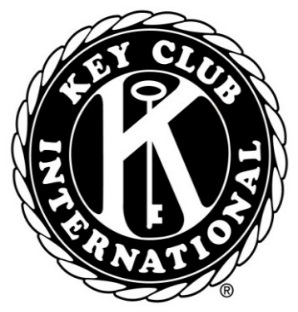           NWEA Key Club Teacher Assistance Form                                                 “Caring is our Way of Life”Key Club member:  Please fill-out, after you have completed the form have teacher sign.  Key Club Member’s Name: ____________________________________________Date: _________________     Teacher: __________________________________________Duties:Teacher Signature: ______________________________________________________Teacher: Please notify Ms. Armstrong or Mrs. Hale if you encountered any problems.